One port saw resonator frequency study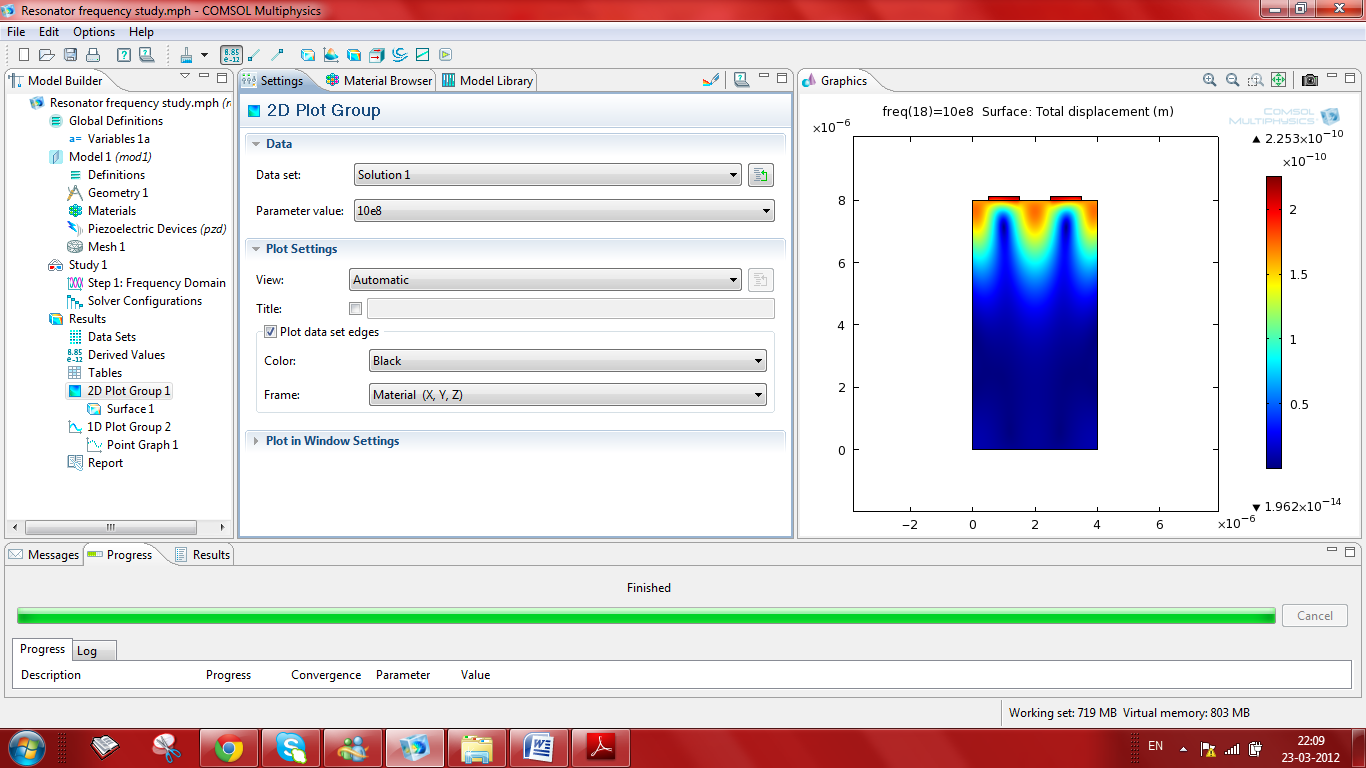 Plot between imag(pzd.nJ) versus frequency.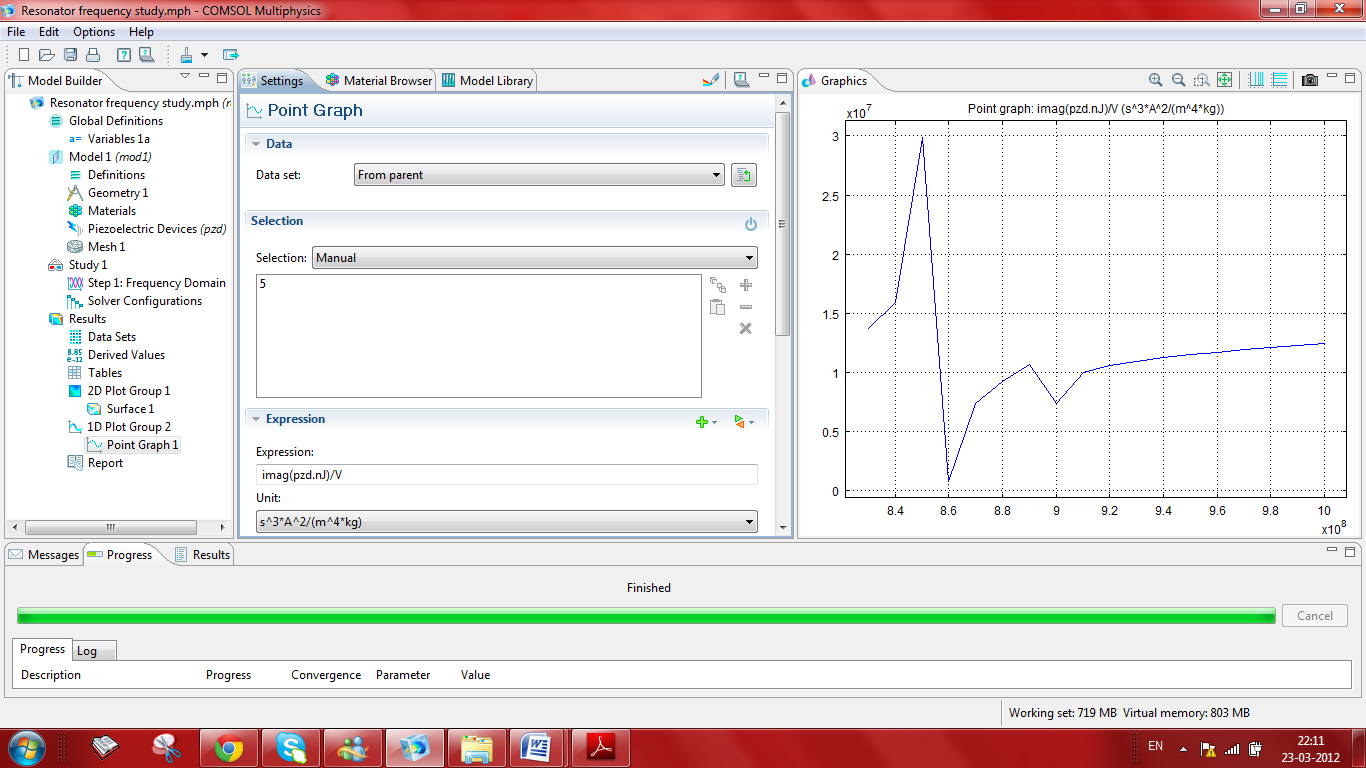 